Jésus et les Samaritains, « les champs mûrs »Jésus a ordonné que nous fassions des disciples 
de tous les groupes ethniques.Ceux qui enseignent des enfants devraient lire l’étude no 74 pour enfants.Prière: « Seigneur Jésus, veuille faire connaître à notre congrégation les peuples négligées à qui vous voulez que nous apportions tes Bonnes Nouvelles, et nous montrer qui sont ceux que nous devons leur envoyer. »Préparez votre cœur pour voir clair « les champs mûrs » qui se trouvent près de votre communauté.Jésus et les SamaritainsLisez John 4 :4 à 26 pour comprendre le fond de cet événement.Lisez John 4 : 27 à 42 pour voir comment Jésus regarde les groupes ethniques qui ont peu de croyants.Note: Jésus et ses disciples étaient des Juifs ethniques. Les Juifs en ces jours-là regardaient les Samaritains comme malpropres et intouchables.Trouvez les détails dans les textes suivants.Aux versets 27 & 40, comment Jésus a traité les Samaritains que d’autres ont dédaignés.Au verset 35, comment Jésus a dit à ses disciples de regarder les Samaritains.Au verset 41, pourquoi les Samaritains ont cru en Jésus.[Réponses : a) Jésus a parlé avec eux, les a traités avec bonté, et est resté avec eux quelques jours. b) Comme champs prêts pour la moisson. c) À cause de ce que Jésus a dit.]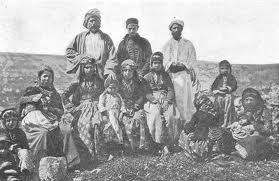 SamaritainsLe Commandement Suprême de Jésus regardant 
les autres groupes d’éthique.Trouvez en Matthieu 28 :16 à 20 …Au verset 18, où Jésus a voulu que ses Bonnes Nouvelles s’annoncent. Aux versets 19 et 20, ce que nous devons faire pour les nouveaux disciples en chaque groupe ethnique.Au verset 20, pour combien de temps, nous les croyants, nous devrions continuer à apporter les Bonnes Nouvelles à d’autres groupes ethniques.[Réponses : À tout groupe ethnique. Les baptiser et les enseigner à obéir à Jésus juste comme nous le faisons chez nous.Jusqu’à la fin de l’âge quand Jésus reviendra.]Il y a quatre endroits à où le peuple de Dieu devraient apporter les Bonnes Nouvelles. Trouvez en Actes 1 :6 à 11 là où Jésus a ordonné à ses disciples d’aller :Où nous devrions commencer à faire de nouveaux disciples.Où nous devrions aller après cela.Où nous devrions aller ensuite.Où devrions-nous aller ultérieurement.[Réponses (au verset 8) :Jérusalem correspond à nos propres ville et groupe ethnique.Judée est notre propre groupe ethnique dans d’autres villes.Samarie correspond à un autre groupe ethnique, tout près et semblable à nous.Aux « extrémités de la terre » ce qui signifie tous les groupes ethniques négligés dans n’importe quelle nation.]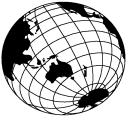 Auxquels groupes ethniques Jésus veut-il que nous apportions ses Bonnes NouvellesNote: Les « Gentils » incluent tous les groupes ethniques non-Juifs.
Trouvez en Romains 15 :14 à 21 …Au verset 16, ce qui rend d’autres groupes ethniques acceptables pour Dieu.Aux versets 18 et 19, d’où nous obtenons la puissance de faire des disciples dans d’autres groupes ethniques.Au verset 20, où nous devrions aller pour y faire de nouveaux disciples ?[Réponses :L’esprit saint les rend saints lorsqu’ ils font confiance à Jésus.Du Christ et de l’Esprit Saint.Là où les gens n’ont pas encore confiance en Jésus.]Projetez avec vos collègues des activités pour la semaine prochaine.Identifiez les groupes ethniques négligés qui se trouvent près de votre troupeau.Priez ensemble au sujet de ce que votre congrégation devrait faire pour servir ces peuples négligés, et pour leur faire part des Bonnes Nouvelles.Rendez visite à des personnes appartenant à ce groupe ethnique, pour vous renseigner sur leurs besoins matériel et spirituels, et pour former des amitiés avec elles.Renseignez-vous sur des groupes ethniques négligés qui habitent dans d’autres pays, et rédigez un rapport à rendre à la congrégation à leur sujet.Planifiez avec vos collègues la prochaine réunion de culte.Faites aux enfants dramatiser le récit de la femme samaritaine près du puits, et poser aux adultes les questions qu’ils auront préparées.Rapportez sur ce que vous avez appris pendant la semaine.Priez pour des groupes ethniques négligés et pour des missionnaires qui cherchent à les atteindre. Demandez à l’Esprit Saint de soulever dans votre congrégation des apôtres qu’elle enverra reproduire votre congrégation parmi un peuple négligé.Pour présenter le Repas du Seigneur, lisez d’Ésaïe 52 :13 à 53:6. Expliquez que le Seigneur Jésus veut que son salut atteigne tous les groupes ethniques de toute nation, et que des croyants dans des milliers de groupes ethniques prennent le Repas du Seigneur en même temps que nous. Mémorisez ensemble John 4 :35, lequel nous dit de regarder les champs mûrs.Prière: « Père céleste, nous te remercions de nous avoir donné Jésus qui est mort et ressuscité pour nous sauver. Veuille nous aider à apporter ces bonnes nouvelles aux peuples négligés et à d’autres groupes ethniques. »